В Кореличском районе прошли мероприятия информационно-образовательной акции «Будь в безопасности» в учреждениях образования.Инструктор – валеолог рассказала ребятам о вредных привычках, о пагубном пристрастии к наркотикам и алкоголю, правилах безопасности в быту и на улице. 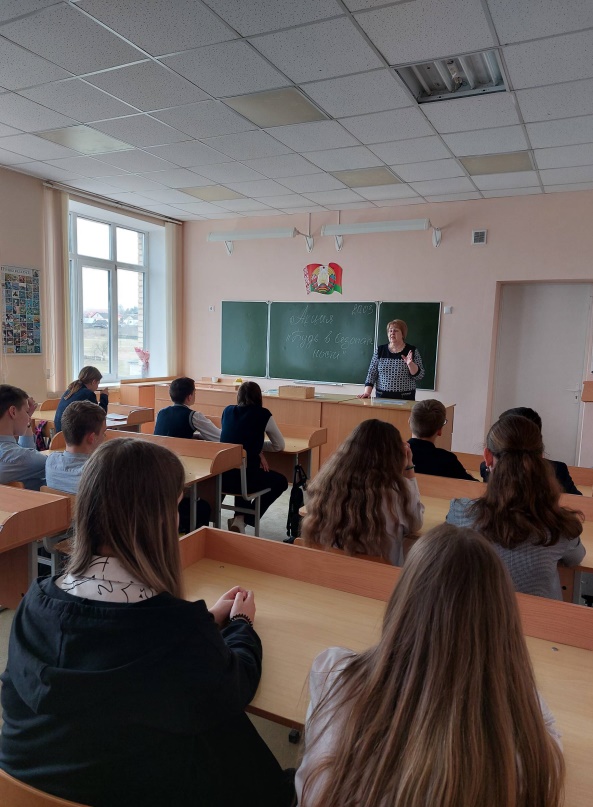 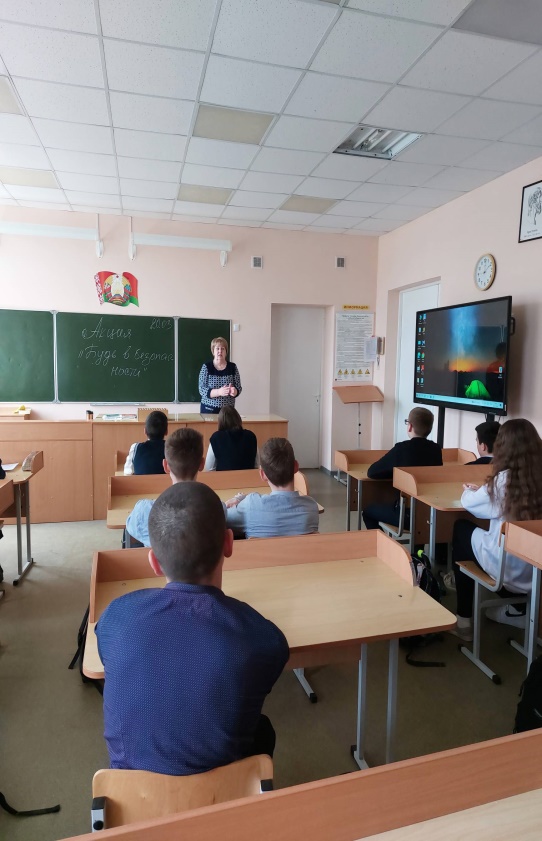 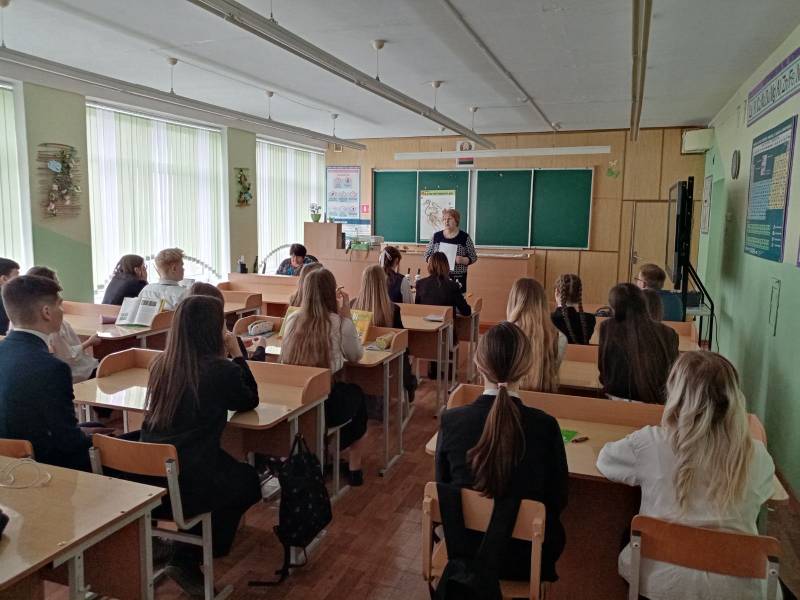 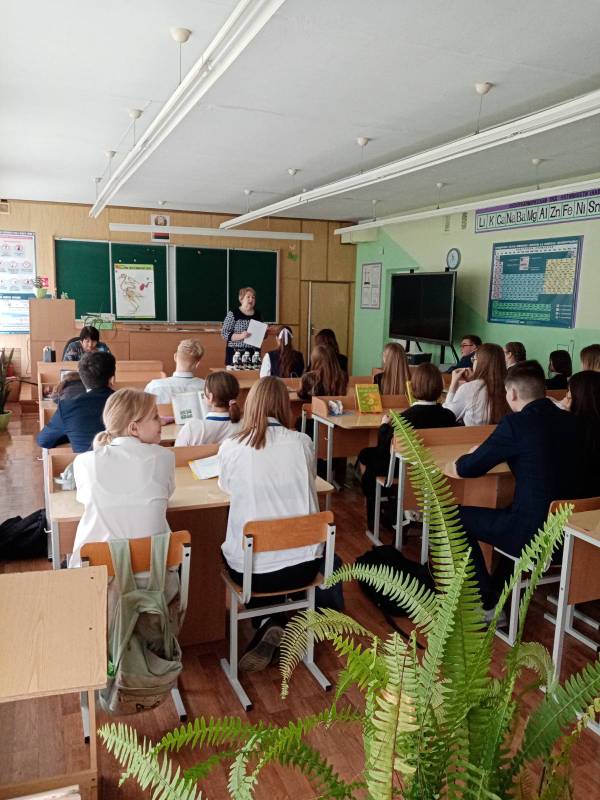 